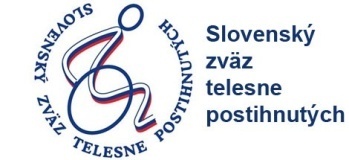 ZO č.216 TomášovP o z v á n k aVedenie ZO SZTP v Tomášove Vás srdečne pozýva na výročnú členskú schôdzu, ktorá sa uskutoční dňa 13. februára 2019 od 14,oo hod. v kultúrnom dome. Program: zhodnotenie roka 2018, návrh aktivít na rok 2019, diskusia, občerstvenie. Počas prezentácie sa budú vyberať členské príspevky na rok 2019, prineste si členské  legitimácie.Tešíme sa na Vašu účasť!   			     Vedenie  ZO SZTPM e g h í v ó 	A  SZTP Féli  Alapszervezettének vezetősége tisztelettel meghívja Önt évzáró taggyűlésére, amely 2019.   február 13-án 14.00 -tól  lesz a féli kultúrházban.Program : beszámoló a 2018-as év tevenységéről, 2019-évi tevékenységének  tervei,beszélgetés  és  frissítő.A tagsági-igazolványokat hozzák magukkal,  és kérjük a 2019-es tagságidíj befizetését.Mindenkit  szeretettel várunk!                                        SZTP Vezetösége